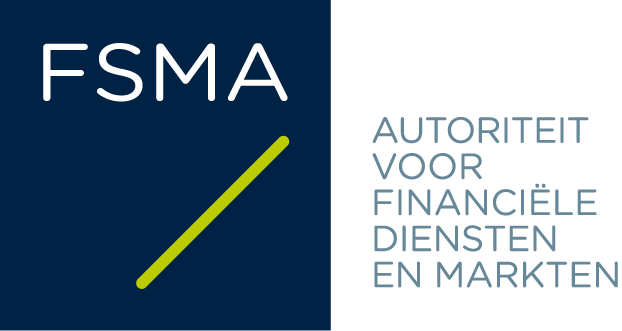 Vragenlijst over de collectieve geschiktheid van bestuurders bij gereglementeerde vastgoedvennootschappenOns financiële systeem is op vertrouwen gestoeld. Toezichtswetten bepalen de spelregels voor de ‘gereglementeerde ondernemingen’ uit de financiële sector.De gereglementeerde vastgoedvennootschappen zijn gereglementeerde ondernemingen. Ze moeten zich er daarom van vergewissen dat hun bestuurders individueel en collectief beschikken over passende kennis, competenties en ervaring en over de nodige professionele betrouwbaarheid.Wat betreft de collectieve geschiktheid van de bestuurders moeten de gereglementeerde vastgoedvennootschappen ernaar streven dat de samenstelling van het bestuursorgaan een passende mix vertegenwoordigt van de relevante kennis en ervaring (zelfevaluatie), zodat onder bestuurders een effectieve en objectieve gedachtewisseling en besluitvorming kan plaatsvinden.De FSMA onderzoekt de passende deskundigheid en de professionele betrouwbaarheid van elk bestuurder onder meer aan de hand van hun antwoorden op de individuele vragenlijst.De FSMA onderzoekt de collectieve geschiktheid van de bestuurders met name aan de hand van deze vragenlijst. U moet deze invullen bij elke wijziging van de samenstelling of van de taakverdeling tussen de bestuurders.Wij eerbiedigen uw privacyVerwerking van persoonsgegevensDe FSMA verwerkt de persoonsgegevens die via deze vragenlijst en de bijbehorende bijlagen worden verstrekt op de wijze die in haar Privacybeleid is beschreven. De FSMA verzamelt die gegevens bij de uitoefening van haar toezicht op de naleving van de vereisten inzake professionele betrouwbaarheid en passende deskundigheid, zoals bepaald bij artikelen 14 en 15 van de wet van 12 mei 2014 betreffende de gereglementeerde vastgoedvennootschappen. Zij kan de gegevens die in het kader van deze kandidaatstelling worden meegedeeld, ook gebruiken bij de beoordeling van toekomstige kandidaatstellingen voor dezelfde functie of voor functies waarvoor soortgelijke vereisten inzake professionele betrouwbaarheid en passende deskundigheid gelden, alsook bij haar toezicht op de permanente naleving van die vereisten in het kader van reeds uitgeoefende mandaten bij ondernemingen die onder haar toezicht staan.Overeenkomstig artikel 75, § 3, van de wet van 2 augustus 2002 betreffende het toezicht op de financiële sector en de financiële diensten, kan de FSMA de ingezamelde gegevens ook voor andere doeleinden gebruiken, wanneer de verwerking van die gegevens vereist is met het oog op de uitoefening van andere taken van algemeen belang waarmee zij door artikel 45, § 1, van die wet of door enige andere bepaling van nationaal of Europees recht is belast. Conform de Algemene Verordening Gegevensbescherming (Verordening (EU) 2016/679, ook “GDPR”) hebben de betrokken personen een aantal rechten in verband met hun persoonsgegevens. Sommige van die rechten zijn onderworpen aan bijzondere voorwaarden of uitzonderingen. Voor meer informatie over die rechten en de uitoefening ervan wordt verwezen naar het Privacybeleid van de FSMA.Deze vragenlijst gaat over …Telkens als in deze vragenlijst “de instelling” staat, bedoelen we deze vennootschap. U engageert zich om volledig en waarheidsgetrouw te antwoorden	Ik verbind mij ertoe de gegevens volledig en naar waarheid in te vullen. Ik ben me ervan bewust dat het achterhouden of vervalsen van relevante informatie een negatieve invloed kan hebben op de beoordeling door de FSMA van de professionele betrouwbaarheid en passende deskundigheid van de kandidaat.Welke deskundigheid verwacht de instelling van bestuurders?Welke kwalificaties, kennis en vaardigheden verwacht de instelling?Duid hieronder aan welke kwalificaties en kennis de instelling relevant vindt voor een bestuurder. 	………………………………………………………………………………………………………………………………………………………		………………………………………………………………………………………………………………………………………………………	………………………………………………………………………………………………………………………………………………………	………………………………………………………………………………………………………………………………………………………	Duid hieronder de vaardigheden aan die de instelling relevant vindt voor een bestuurder. Welke ervaring verwacht de instelling?Duid hieronder de ervaring aan die de instelling relevant vindt voor een bestuurder. De bestuurders zijn volgens de instelling collectief geschiktWie is op dit ogenblik bestuurder?Geef een overzicht van de huidige samenstelling van het bestuursorgaan. Als de bestuurders een specifieke rol spelen, duid dit dan aan. Voorbeelden van specifieke rollen 	Voorzitter 	Verantwoordelijke voor de strijd tegen witwassen en financiering van terrorisme Hoe dragen de huidige bestuurders bij tot 
de « collectieve geschiktheid » van het bestuursorgaan ? De instelling moet voor de samenstelling van haar raad van bestuur streven naar een passende mix van relevante kennis en ervaring (zelfevaluatie). Dit om een effectieve en objectieve gedachtenuitwisseling en besluitvorming tot stand te brengen.De FSMA verwacht dan ook dat de instelling nagaat op welke manier de kandidaat voor de functie bijdraagt tot de “collectieve geschiktheid” van het bestuursorgaan. Dat kan door het invullen van een deskundigheidsmatrix, waarin u voor elke bestuurder aangeeft in welke kennis, ervaring en vaardigheden ze sterk zijn (zie voorbeeld hieronder). U moet deze oefening opnieuw doen telkens als er een wijziging is in de samenstelling of de bevoegdheden van het bestuursorgaan. Als wij lacunes zouden vaststellen in de collectieve geschiktheid, kunnen wij de instelling vragen om ons het resultaat van deze zelfevaluatie te tonen.Voorbeeld:Wie verlaat het bestuursorgaan?Wie stelt u voor als nieuw bestuurder?Hoe zal het bestuursorgaan eruit zien en hoe zullen de taken verdeeld zijn?Geef een overzicht van de toekomstige samenstelling van de raad van bestuur en van de rol van elk lid. Uw handtekeningU bevestigt aan de FSMA dat	u gemachtigd bent om deze vragenlijst in te vullen in naam van de instelling; 	de antwoorden op deze vragenlijst juist en volledig zijn; 	de instelling van oordeel is, op grond van een zorgvuldige en redelijke beoordeling, dat de kandidaat beschikt over de vereiste deskundigheid en professionele betrouwbaarheid, rekening houdend met zijn functie; 	de instelling de nodige zorgvuldigheid aan de dag heeft gelegd om na te gaan dat de antwoorden van de kandidaat op de “Vragenlijst kandidaten voor een gereglementeerde functie bij een gereglementeerde vastgoedvennootschap”; 	de instelling van oordeel is, op grond van een zorgvuldige en redelijke beoordeling, dat de leden van het bestuursorgaan collectief beschikken over de vereiste geschiktheid.Opgelet!De instelling moet de FSMA spontaan en onmiddellijk op de hoogte brengen als de antwoorden in deze vragenlijst niet meer geldig zijn. Dit geldt vooral indien de wijziging van de verstrekte informatie een betekenisvolle invloed kan hebben op de vereiste deskundigheid en professionele betrouwbaarheid van de kandidaat en op de collectieve geschiktheid van de raad van bestuur. Wij vragen daarbij uw bijzondere aandacht voor de hoofdstukken over de professionele betrouwbaarheid, de belangenconflicten en de tijdsbesteding.Vergeet evenmin de FSMA onmiddellijk op de hoogte te stellen van de stopzetting van het mandaat als lid van de raad van bestuur. Wat is de wettelijke basis van deze vragenlijst? De FSMA stelt u deze vragen op basis van de artikelen 14 en 15 van de wet van 12 mei 2014 betreffende de gereglementeerde vastgoedvennootschappen. Naam van de ondernemingOndernemingsnummer	Transparantie 	Besluitvaardigheid	Communicatie	Oordeelsvermogen	Leidinggevend vermogen	Plichtsbesef	Openheid van geest	Onderhandelingsvaardigheid	Argumentatievermogen	Strategische visie	Zakelijk inzicht	Inzicht in arbeidsverhoudingen 	Andere, nl.	NaamVoornaamUitvoerend bestuurder?Specifieke rol?Ja / NeeJa / NeeBestuurder 1Bestuurder 2Bestuurder 3ErvaringErvaring met collectief beheerSterkGemiddeldSterkVaardighedenStrategische visieSterkSterkZwakKennisKennis van het NederlandsZwakSterkSterkKennis van het FransSterkSterkZwakNaamVoornaamVerlaat het bestuursorgaan vanaf …Toelichting bij de omstandigheden van het vertrekOntstaat hierdoor een lacune in de “collectieve geschiktheid” van het bestuursorgaan? Zo ja, welke?NaamVoornaamWordt bestuurder vanaf …Hoe zal de kandidaat bijdragen tot de “collectieve geschiktheid” van het bestuursorgaanNaamVoornaamUitvoerend bestuurder?Specifieke rol?Ja / NeeJa / NeeDatumNaam van de vertegenwoordiger van de instellingVoornaam van de vertegenwoordiger van de instellingFunctie binnen de instellingHandtekening